DR R KUMAR & DR D TAUNK – BRACE STREET HEALTH CENTREPPG NEWSLETTERDear MembersWelcome to our PPG- Newsletter for September 2021We hope that everyone is keeping safe and well now some of  the Covid restrictions have been relaxed.Surgery News:The door to the surgery  is now fully open and patients can wait in the reception area to see the GP/Nurse, although we like to limit the total number of patient’s waiting in the reception to 6 at any one time. Social distancing will still be in place.  It is also a requirement to wear face- masks.  Dr Kumar and Dr Taunk are continuing to see patients after an initial telephone consultation with them (if clinically necessary) Appointments can only be accessed through this route with the GP’s at the moment.  We are continuing to book face- to- face appointments for the nurse as usual. The self-booking appointment function has temporarily been switched off for now.Flu vaccinationWe have just been informed by our vaccine supplier that our flu vaccines (over 65 years old vaccines and under 65 years vaccines) will be delayed by one or two weeks – this is due to the shortage of delivery drivers to deliver the vaccines – Our delivery was due on week commencing 27th September – so we are looking at October before we receive the vaccines.   COVID 19 VaccinationsIf any members of this group have not had their Covid vaccinations – There are Covid clinics where patients can just walk in at Forrester Street Surgery. Please make your relatives aware of this if possible.Proof of Covid VaccinationIf anyone requires proof that they have received their 2 vaccines – this can be achieved by ringing 119 and asking for a letter to be sent out to them stating the dates and venue where the vaccine was given.You can also get the “vaccine passport” on your phone by downloading the NHS App.(2)Shortage of blood test bottlesAs many of you may have heard on the national news that there is a shortage of blood test bottles – This means that we have been instructed to take blood tests that are urgent or needed for the safe prescribing of certain medications only.   Routine testing will be resumed when we have more information on this from higher authorities. The GP’s will make the decision to take bloods or not.PPG Face to Face MeetingWe aim to set up a face-to-face PPG meeting in the near future – this could be later on this year and members will be notified when we are going to do this.Please remember that even if you have 2 Covid injections they do not make you Superhuman you can still be vulnerable to the virus, stay safe and wear a mask, wash hands regularly and social distance were possible.Dr R Kumar      ………      Dr R KumarBarbara Severn (Practice Manager)    ……       B A Severn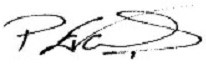 Paul Evans (Chair)   ……..  			